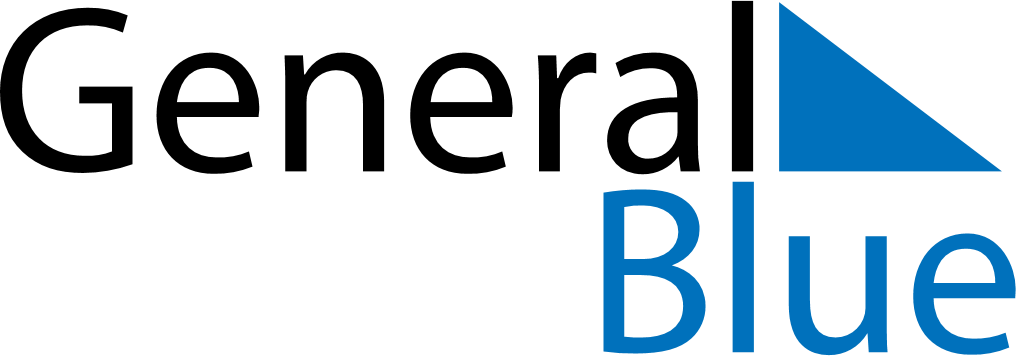 July 2024July 2024July 2024July 2024July 2024July 2024Wasilkow, Podlasie, PolandWasilkow, Podlasie, PolandWasilkow, Podlasie, PolandWasilkow, Podlasie, PolandWasilkow, Podlasie, PolandWasilkow, Podlasie, PolandSunday Monday Tuesday Wednesday Thursday Friday Saturday 1 2 3 4 5 6 Sunrise: 4:04 AM Sunset: 8:57 PM Daylight: 16 hours and 52 minutes. Sunrise: 4:05 AM Sunset: 8:57 PM Daylight: 16 hours and 51 minutes. Sunrise: 4:06 AM Sunset: 8:56 PM Daylight: 16 hours and 50 minutes. Sunrise: 4:07 AM Sunset: 8:56 PM Daylight: 16 hours and 49 minutes. Sunrise: 4:08 AM Sunset: 8:55 PM Daylight: 16 hours and 47 minutes. Sunrise: 4:08 AM Sunset: 8:54 PM Daylight: 16 hours and 46 minutes. 7 8 9 10 11 12 13 Sunrise: 4:09 AM Sunset: 8:54 PM Daylight: 16 hours and 44 minutes. Sunrise: 4:10 AM Sunset: 8:53 PM Daylight: 16 hours and 42 minutes. Sunrise: 4:12 AM Sunset: 8:52 PM Daylight: 16 hours and 40 minutes. Sunrise: 4:13 AM Sunset: 8:52 PM Daylight: 16 hours and 38 minutes. Sunrise: 4:14 AM Sunset: 8:51 PM Daylight: 16 hours and 36 minutes. Sunrise: 4:15 AM Sunset: 8:50 PM Daylight: 16 hours and 34 minutes. Sunrise: 4:16 AM Sunset: 8:49 PM Daylight: 16 hours and 32 minutes. 14 15 16 17 18 19 20 Sunrise: 4:17 AM Sunset: 8:48 PM Daylight: 16 hours and 30 minutes. Sunrise: 4:19 AM Sunset: 8:47 PM Daylight: 16 hours and 28 minutes. Sunrise: 4:20 AM Sunset: 8:46 PM Daylight: 16 hours and 25 minutes. Sunrise: 4:21 AM Sunset: 8:44 PM Daylight: 16 hours and 23 minutes. Sunrise: 4:23 AM Sunset: 8:43 PM Daylight: 16 hours and 20 minutes. Sunrise: 4:24 AM Sunset: 8:42 PM Daylight: 16 hours and 17 minutes. Sunrise: 4:25 AM Sunset: 8:41 PM Daylight: 16 hours and 15 minutes. 21 22 23 24 25 26 27 Sunrise: 4:27 AM Sunset: 8:39 PM Daylight: 16 hours and 12 minutes. Sunrise: 4:28 AM Sunset: 8:38 PM Daylight: 16 hours and 9 minutes. Sunrise: 4:30 AM Sunset: 8:37 PM Daylight: 16 hours and 6 minutes. Sunrise: 4:31 AM Sunset: 8:35 PM Daylight: 16 hours and 3 minutes. Sunrise: 4:33 AM Sunset: 8:34 PM Daylight: 16 hours and 0 minutes. Sunrise: 4:34 AM Sunset: 8:32 PM Daylight: 15 hours and 57 minutes. Sunrise: 4:36 AM Sunset: 8:31 PM Daylight: 15 hours and 54 minutes. 28 29 30 31 Sunrise: 4:38 AM Sunset: 8:29 PM Daylight: 15 hours and 51 minutes. Sunrise: 4:39 AM Sunset: 8:27 PM Daylight: 15 hours and 48 minutes. Sunrise: 4:41 AM Sunset: 8:26 PM Daylight: 15 hours and 44 minutes. Sunrise: 4:42 AM Sunset: 8:24 PM Daylight: 15 hours and 41 minutes. 